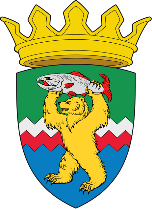 РОССИЙСКАЯ ФЕДЕРАЦИЯКАМЧАТСКИЙ КРАЙЕЛИЗОВСКИЙ МУНИЦИПАЛЬНЫЙ РАЙОНДУМА ЕЛИЗОВСКОГО МУНИЦИПАЛЬНОГО РАЙОНАРЕШЕНИЕ01 марта 2022 г. № 1681	г. Елизово117 (внеочередная) сессия О безвозмездной передаче муниципального имущества Елизовского муниципального района в собственность Камчатского края Рассмотрев предложение Администрации Елизовского муниципального района о согласовании безвозмездной передачи муниципального имущества Елизовского муниципального района в государственную собственность Камчатского края, руководствуясь Гражданским кодексом Российской Федерации, п. 1.2 ст. 17 Федерального закона от 06.10.2003 № 131-ФЗ «Об общих принципах организации местного самоуправления в Российской Федерации», п. 6.1 ст. 26.3 Федерального закона от 06.10.1999 № 184-ФЗ «Об общих принципах организации законодательных (представительных) и исполнительных органов государственной власти субъектов Российской Федерации», Законом Камчатского края от 30.07.2015 № 660 «О перераспределении отдельных полномочий в сфере водоснабжения и водоотведения между органами местного самоуправления муниципальных образований в Камчатском крае и органами государственной власти Камчатского края», Уставом Елизовского муниципального района, Положением о порядке управления и распоряжения муниципальным имуществом в Елизовском муниципальном районе,Дума Елизовского муниципального районаРЕШИЛА:Передать безвозмездно в собственность Камчатского края следующие объекты недвижимого имущества, находящиеся в собственности Елизовского муниципального района:1)	сооружение сети водоснабжения, протяженность 177 м, местоположение: Российская Федерация, Камчатский край, Елизовский район, г. Елизово, ул. Энергетиков, кадастровый номер 41:05:0101007:2537;2)	сооружение сети водоснабжения, протяженность 276 м, местоположение: Российская Федерация, Камчатский край, Елизовский район, г. Елизово, ул. Омская - ул. Томская, кадастровый номер 41:05:0101007:2540;3)	сооружение сети водоснабжения, протяженность 388 м, местоположение: Российская Федерация, Камчатский край, Елизовский район, ул. Грибная, д. 7-17 до водопроводного колодца с координатами МСК 41 - 574242.26/1392155.31, кадастровый номер 41:05:0101007:4136;4)	сооружение сети водоснабжения, протяженность 147 м, местоположение: Российская Федерация, Камчатский край, Елизовский район, ул. Рыбачья, кадастровый номер 41:05:0101008:4415.Председатель Думы Елизовскогомуниципального района							     А.Ю. Липатов